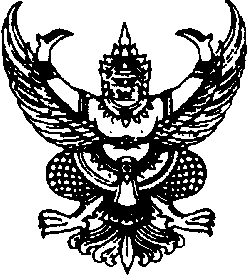 ที่ มท ๐๘๑๐.๗/ว					       กรมส่งเสริมการปกครองท้องถิ่น			ถนนนครราชสีมา เขตดุสิต กทม. ๑๐๓๐๐			มีนาคม ๒๕๖6 เรื่อง  ระเบียบกระทรวงมหาดไทยว่าด้วยคณะกรรมการชุมชนของเทศบาล (ฉบับที่ 2) พ.ศ. 2566เรียน  ผู้ว่าราชการจังหวัด ทุกจังหวัด สิ่งที่ส่งมาด้วย 	1. ระเบียบกระทรวงมหาดไทยว่าด้วยคณะกรรมการชุมชน				             ของเทศบาล (ฉบับที่ 2) พ.ศ. 2566				        จำนวน 1 ฉบับ		2. Infographic สรุปสาระสำคัญระเบียบกระทรวงมหาดไทย
		    ว่าด้วยคณะกรรมการชุมชนของเทศบาล (ฉบับที่ 2) พ.ศ. 2566             จำนวน 1 ฉบับ		 		ด้วยกระทรวงมหาดไทยได้ออกระเบียบกระทรวงมหาดไทยว่าด้วยคณะกรรมการชุมชนของเทศบาล (ฉบับที่ 2) พ.ศ. 2566 ซึ่งลงประกาศในราชกิจจานุเบกษา ฉบับประกาศและงานทั่วไป เล่ม 140 ตอนพิเศษ 74 ง วันที่ 29 มีนาคม 2566 และมีผลใช้บังคับตั้งแต่วันถัดจากวันประกาศในราชกิจจานุเบกษา คือวันที่
30 มีนาคม 2566 เป็นต้นไป ทั้งนี้ สามารถดาวน์โหลดระเบียบดังกล่าวได้ที่ www.ratchakitcha.soc.go.th หรือ www.dla.go.th เมนู “หนังสืออิเล็กทรอนิกส์ (E-Books)” หัวข้อ “ระเบียบกฎหมาย” หรือ QR Code 
ท้ายหนังสือฉบับนี้			กรมส่งเสริมการปกครองท้องถิ่น ขอส่งระเบียบกระทรวงมหาดไทยว่าด้วยคณะกรรมการชุมชนของเทศบาล (ฉบับที่ 2) พ.ศ. 2566 เพื่อแจ้งให้เทศบาลถือปฏิบัติตามระเบียบดังกล่าว รายละเอียดปรากฏตามสิ่งที่ส่งมาด้วย           	จึงเรียนมาเพื่อโปรดทราบ และแจ้งนายอำเภอ ทุกอำเภอทราบ เพื่อแจ้งให้เทศบาลทราบ
และถือปฏิบัติต่อไป สำหรับจังหวัดชลบุรีขอความร่วมมือแจ้งเมืองพัทยาทราบด้วย          	ขอแสดงความนับถือ                                                                                                                                                                                                                                อธิบดีกรมส่งเสริมการปกครองท้องถิ่น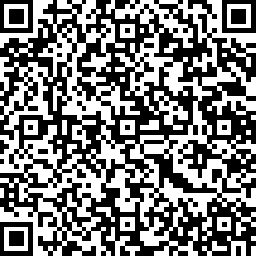 https://bit.ly/3UcUACJกองพัฒนาและส่งเสริมการบริหารงานท้องถิ่น                                                     .กลุ่มงานส่งเสริมการบริหารกิจการบ้านเมืองที่ดีท้องถิ่น				                           โทร. ๐ ๒๒๔๑ ๙๐๐๐ ต่อ ๒๓๑๒ โทรสาร ๐ ๒๒๔๑ ๖๙๕๖	ไปรษณีย์อิเล็กทรอนิกส์ saraban@dla.go.th	ผู้ประสานงาน นายกฤติภณ สิทธิเสรี โทร. 080 871 9556